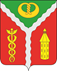 СОВЕТ НАРОДНЫХ ДЕПУТАТОВГОРОДСКОГО ПОСЕЛЕНИЯ ГОРОД КАЛАЧ КАЛАЧЕЕВСКОГО МУНИЦИПАЛЬНОГО РАЙОНА ВОРОНЕЖСКОЙ ОБЛАСТИРЕШЕНИЕ« 19 » июня 2018года №  342Об установлении размера платы за содержание и ремонт общего имущества в многоквартирном доме для нанимателей жилых помещений муниципального жилищного фонда В соответствии с Жилищным кодексом Российской Федерации, Федеральным Законом от 06.10.2003 № 131-ФЗ «Об общих принципах организации местного самоуправления в Российской Федерации», Совет народных депутатов городского поселения город Калач Калачеевского муниципального района Воронежской областиРЕШИЛ:1. Установить размер платы за содержание и ремонт общего имущества в многоквартирном доме для нанимателей жилых помещений муниципального жилищного фонда согласно приложению № 1.2. Настоящее Решение вступает в силу с момента его официального опубликования.3. Разместить настоящее Решение в официальном периодическом издании «Вестник муниципальных правовых актов городского поселения город Калач Калачеевского муниципального района Воронежской области», а также разместить на официальном сайте администрации городского поселения город Калач в телекоммуникационной сети интернет.4. Контроль за исполнением настоящего решения возложить на главу администрации городского поселения город Калач Т.В. Мирошникову.Глава городского поселения город КалачКалачеевского муниципального районаВоронежской области А.А. ТрощенкоПриложение № 1к решению Совета народных депутатов городского поселения город Калач от  19 июня 2018 года №   342 Размер платы за содержание и ремонт общего имущества в многоквартирном доме для нанимателей жилых помещений муниципального жилищного фонда№ п/пАдрес расположения МКДПлата руб/кв. м1г. Калач, ул. 3 Интернационала, д. 128,062г. Калач, ул. Красина, д. 16,573г. Калач, ул. Красина, д. 26,904г. Калач, ул. Красина, д. 9/36,445г. Калач, ул. Луначарского, д. 212,366г. Калач, ул. Матери и Ребенка, д. 67,697г. Калач, ул. Менделеева, д. 46,438г. Калач, ул. Мира, д. 420,619г. Калач, ул. Петра Серякова, д. 912,7010г. Калач, ул. Привокзальная, д. 2010,1511г. Калач, ул. Привокзальная, д. 6010,2712г. Калач, ул. Северная, д. 5010,7913г. Калач, ул. Советская, д. 3612,7714г. Калач, ул. Советская, д. 498,7415г. Калач, ул. Урожайная, д. 69,63